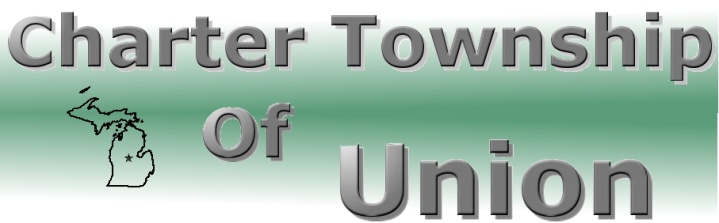 BOARD OF TRUSTEESRegular MeetingSeptember 12, 20127:00 p.m.CALL MEETING TO ORDERPLEDGE OF ALLEGIANCEROLL CALLPUBLIC COMMENT: Restricted to three minutes regarding issues on this agendaREPORTS/BOARD COMMENTSAPPROVAL OF AGENDACONSENT AGENDACommunicationsMinutes – August 14, 2012 Special Meeting                                   August 22, 2012 Regular MeetingBillsPayrollBOARD AGENDALand Division – Saginaw Chippewa Indian Tribe, Parcel #14-012-40-002-04, 14-012-30-001-00, 14-012-40-002-03 and 14-012-40-007-08Land Division- Twenty-West – Parcel 14-017-40-009-032012 Millage Levy Request      9.   EXTENDED PUBLIC COMMENT     10.  FINAL BOARD MEMBER COMMENT     11.  ADJOURNMENT